Virtual Initio Programming: FunctionsAIM: After completing this worksheet you should be able to describe what a function and a function argument is in programming and use functions (with and without arguments) and functions which return values in your Python Programs.You Need: To complete this worksheet you need to have a virtual Initio simulator (see WS1), and to be able to use files to store Programs (WS5).  You also need to know the commands to operate the Initio motors and sensors (WS3 & WS4).  You should be able to use If statements (WS7), while loops (WS8 & WS10), variables, numbers (WS12) and strings (WS13) in Python programs.If the simulator isn’t already running:  Start the Simulator, Select the Initio Simulation and house.xml, then start IDLE (open a new IDLE window if you have used IDLE to start the simulator).Sometimes we have parts of a program that perform the same sequence of commands.Consider the following program that drives the robot forward for 5 seconds and shakes its head and then drives it backwards for five seconds and shakes its head.import simclient.simrobot as initioimport timeinitio.init()initio.forward(10)time.sleep(5)initio.stop()initio.setServo(1, 20)time.sleep(5)initio.setServo(1, -20)time.sleep(5)initio.setServo(1, 0)initio.reverse(10)time.sleep(5)initio.stop()initio.setServo(1, 20)time.sleep(5)initio.setServo(1, -20)time.sleep(5)initio.setServo(1, 0)It would be good to separate out the code for shaking the head so we didn’t have to type it all twice.  We can do this using a function.  Functions in programs are like mini-programs that can be executed to perform some small task.  You can call functions from within larger programs.  All the commands you have been using with the virtual Initio such as forward, getDistance, init  and so on are functions.To create a function you use the keyword def followed by the name of the function and then open and close brackets and a colon.  You then write the code for the function indented (like with if  and while) on the lines below.  So, we can write a “shake head” function as follows:def shake_head():initio.setServo(1, 20)time.sleep(5)initio.setServo(1, -20)time.sleep(5)initio.setServo(1, 0)The program becomes:import simclient.simrobot as initioimport timedef shake_head():initio.setServo(1, 20)time.sleep(5)initio.setServo(1, -20)time.sleep(5)initio.setServo(1, 0)initio.init()initio.forward(10)time.sleep(5)initio.stop()shake_head()initio.reverse(10)time.sleep(5)initio.stop()shake_head()Exercise 1: Write a program that will move forward until it detects an obstacle (something closer than 50cm).  At that point it stops and shakes its head.  Then it turns until it no longer detects an obstacle (at which point it shakes its head again).  Then it moves forward until it detects another obstacle, stops and shakes its head.  Use the shake_head() function above for all the shaking.Functions with ArgumentsWe don’t have to just use functions when we want to run the exact same piece of code again.  We can use them if we want to run similar, but slightly different pieces of code.  To do this we provide the functions with arguments.  These appear in between the brackets after the function name.  The arguments are names of variables that can then be used inside the function.Consider the following function:def turn(side):    if (side == 'left'):        initio.spinLeft(10)    else:        initio.spinRight(10)Question 1: What does it do?Question 2: What does the following program do?import simclient.simrobot as initioimport timedef turn(side):    if (side == 'left'):        initio.spinLeft(10)    else:        initio.spinRight(10)initio.init()turn('right')time.sleep(10)initio.stop()Exercise 2:  Write a function that takes either ‘left’ or ‘right’ as an argument and, if it detects an obstacle on that side, turns away from it until it no longer detects an obstacle.   Show the use of this function in a program.Functions that Calculate ValuesSuppose we want a function that will calculate a value for a variable?  We can use the return keyword to return the value Consider the following function:def obstacle(side):    if (side == 'left'):        return initio.irLeft()    else:        return initio.irRight()Question 3: What does it do?Exercise 3:  Write a program that uses the obstacle function to print out the value from each of the two infra-red distance sensorsExercise 4: Write a function, opposite(side), that returns ‘left’ if its argument is ‘right’ and vice versa.Exercise 5: Using your opposite(side) function, the obstacle(side) function and the turn(side) function write a function turn_until(side) that turns away from an obstacle until it is no longer picked up by the infra-red sensor on that side.  Illustrate its use in a program.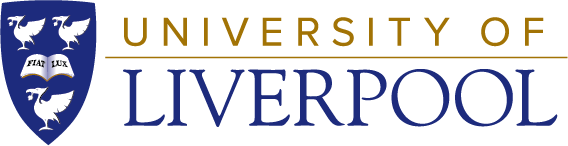 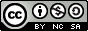  University of Liverpool, 2019This work is licensed under a Creative Commons Attribution-NonCommercial-ShareAlike 4.0 International License.